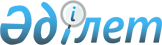 Қазақстан Республикасының Азаматтық кодексіне (Ерекше бөлім) өзгеріс енгізу туралыҚазақстан Республикасының Заңы. 2003 жылғы 8 қаңтар N 376-II

      1999 жылғы 1 шілдедегі Қазақстан Республикасының Азаматтық 
 кодексіне 
 (Ерекше бөлім) (Қазақстан Республикасы Парламентінің Жаршысы, 1999 ж., N 16-17, 642-құжат; N 23, 929-құжат; 2000 ж., N 3-4, 66-құжат; N 10, 244-құжат; N 22, 408-құжат; 2001 ж., N 23, 309-құжат; N 24, 338-құжат; 2002 ж., N 10, 102-құжат) мынадай өзгеріс енгізілсін:



      483-баптың 1-тармағындағы "заңдарда белгіленген тәртіппен жалғанған қажетті жабдық, сондай-ақ есептеу аспаптары болған жағдайда" деген сөздер "жалғанған қажетті жабдық болған жағдайда, Қазақстан Республикасының заңдарында белгіленген тәртіппен" деген сөздермен ауыстырылсын.


      

Қазақстан Республикасының




      Президенті


					© 2012. Қазақстан Республикасы Әділет министрлігінің «Қазақстан Республикасының Заңнама және құқықтық ақпарат институты» ШЖҚ РМК
				